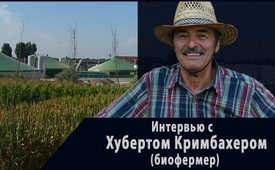 Сельское хозяйство и всемирное продовольственное обеспечение – политически неправильный курс!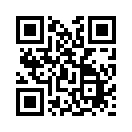 11% мирового населения, а это 815 миллионов человек, голодают. Ежегодно от голода умирают 3,1 миллиона детей, а в целом 8,67 миллионов человек по всему миру. Число умирающих от голода за один год соответствует примерно численности населения Австрии. Трагическое развитие. И при этом выход мог бы быть очень простым, как показывает интервью с Хубертом Кримбахером.Устойчивое сельское хозяйство, здоровое питание, но также голод в развивающихся странах – это уже десятилетиями постоянная тема в нашем обществе. Число голодающих и умирающих от голода людей в мире невероятно велико. 11% мирового населения, а это 815 миллионов человек, голодают. Ежегодно от голода умирают 8,67 миллионов человек, среди них 3,1 миллиона детей. Примерно это соответствует численности населения Австрии. Это гигантское число, за которым стоят отдельные трагические судьбы. Kla.tv занялся этой проблематикой и освещает темы сельского хозяйства и продовольственного обеспечения по следующим вопросам:
•  Какое влияние оказывает европейская политика на наше сельское хозяйство посредством дотаций? 
•  Насколько это отражается на глобальной ситуации продовольственного обеспечения? 
В последующем интервью Хуберт Кримбахер отвечает на эти вопросы с точки зрения фермера и биофермера с многолетним стажем. Уже более сорока лет назад Хуберт Кримбахер перешел с традиционной на экологическую систему сельского хозяйства.от gaИсточники:www.zeitenschrift.com/artikel/mit-terminator-saatgut-zur-kontrolle-der-voelker
Artikel „2030 muss keiner mehr hungern“ Augsburger Allgemeine vom 18.5.2017:
http://www.augsburger-allgemeine.de/politik/Welthungerhilfe-2030-muss-keiner-mehr-hungern-id41486176.html
www.welthungerhilfe.de/hunger.html?wc=17GOFM2000&gclid=EAIaIQobChMImZK5xcHU1gIV7LDtCh2Ypg7CEAAYAiAAEgKNb_D_BwEМожет быть вас тоже интересует:---Kla.TV – Другие новости ... свободные – независимые – без цензуры ...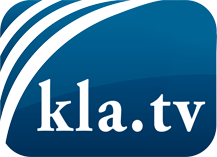 О чем СМИ не должны молчать ...Мало слышанное от народа, для народа...регулярные новости на www.kla.tv/ruОставайтесь с нами!Бесплатную рассылку новостей по электронной почте
Вы можете получить по ссылке www.kla.tv/abo-ruИнструкция по безопасности:Несогласные голоса, к сожалению, все снова подвергаются цензуре и подавлению. До тех пор, пока мы не будем сообщать в соответствии с интересами и идеологией системной прессы, мы всегда должны ожидать, что будут искать предлоги, чтобы заблокировать или навредить Kla.TV.Поэтому объединитесь сегодня в сеть независимо от интернета!
Нажмите здесь: www.kla.tv/vernetzung&lang=ruЛицензия:    Creative Commons License с указанием названия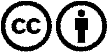 Распространение и переработка желательно с указанием названия! При этом материал не может быть представлен вне контекста. Учреждения, финансируемые за счет государственных средств, не могут пользоваться ими без консультации. Нарушения могут преследоваться по закону.